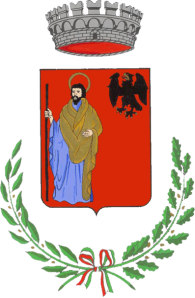 AVVISO ESPLORATIVO PER MANIFESTAZIONE DI INTERESSE AL RILASCIO DI UNA NUOVA CONCESSIONE SUL DEMANIO MARITTIMO STAGIONE BALNEARE ANNO 2018Allegato 2 – Planimetria dell’area2.a – Stato di fatto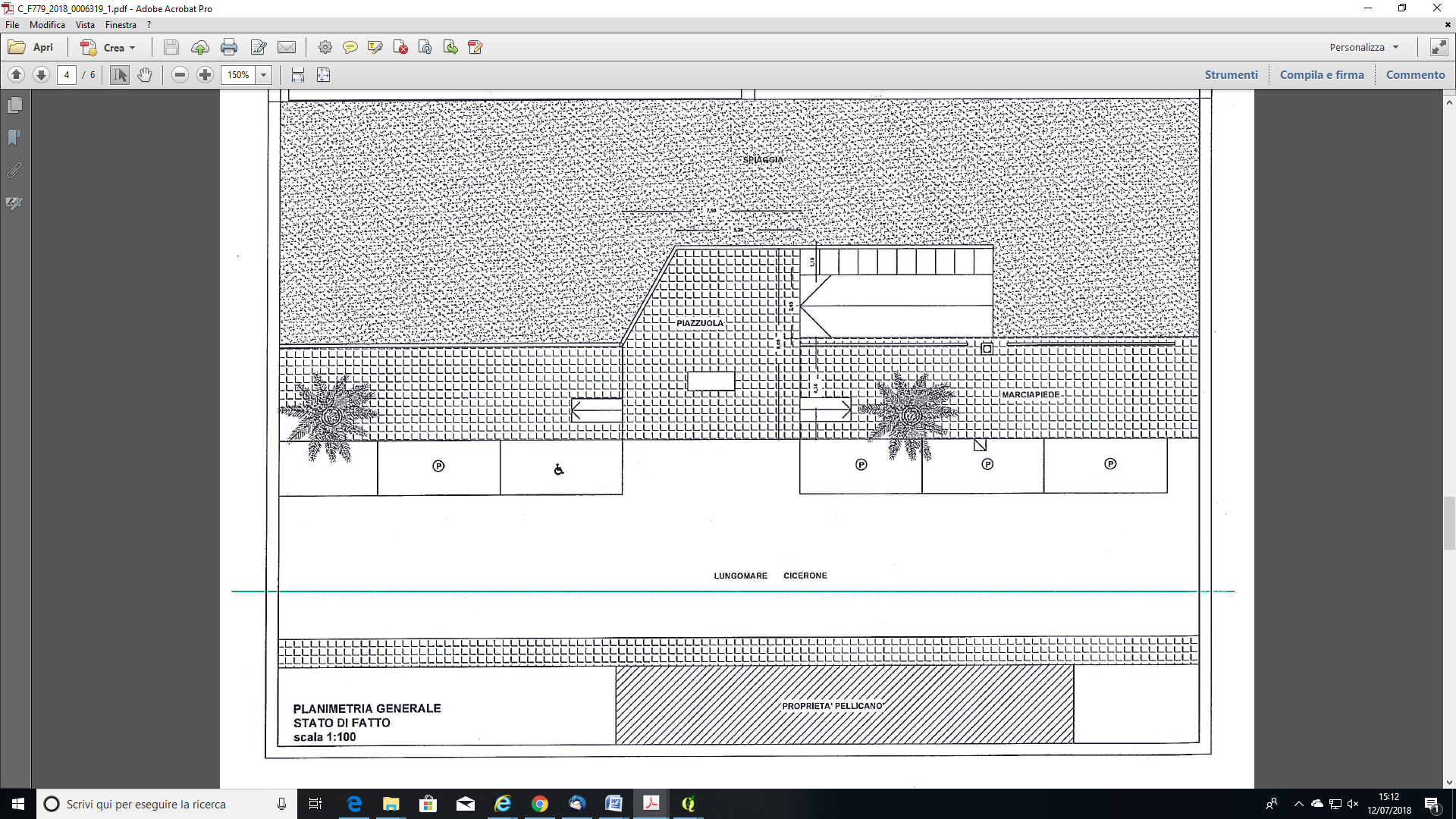 2.b – Stato di progetto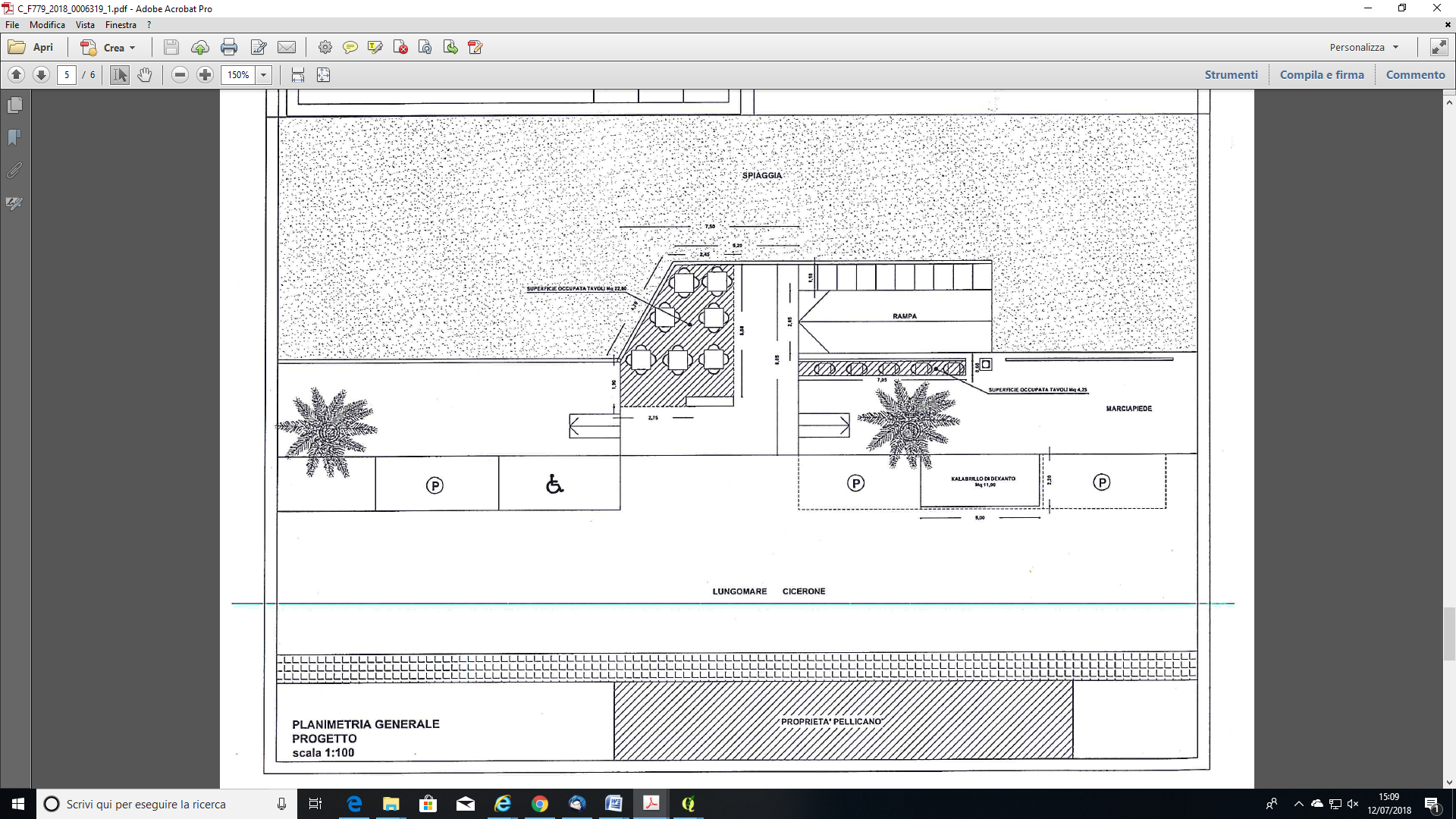 2.c – Stralcio PRG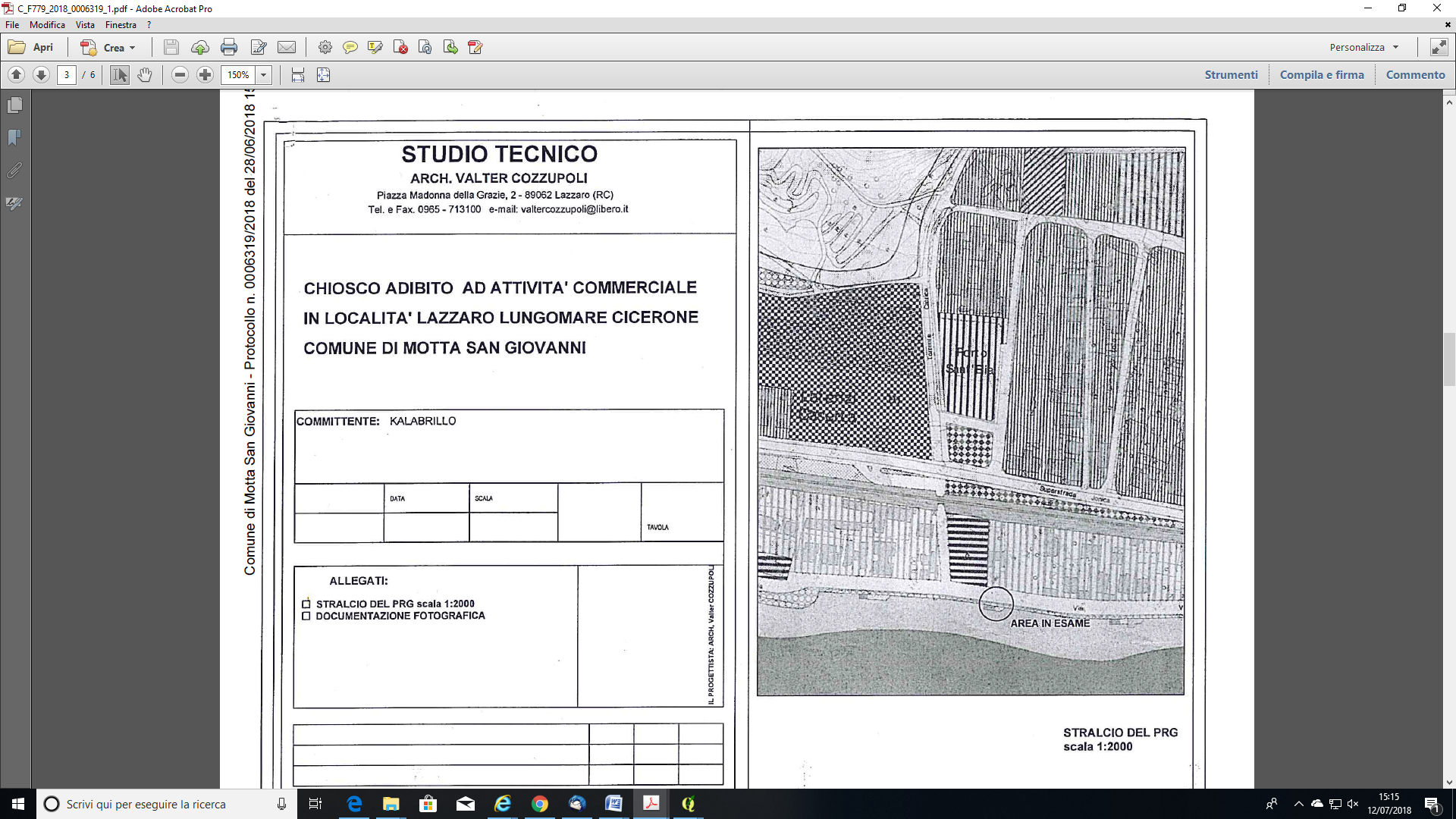 